Ventura College Academic SenateAgendaThursday, April 2nd, 20203:30-5:00 pmZoom online-only meeting: https://cccconfer.zoom.us/j/572009750 (open to public)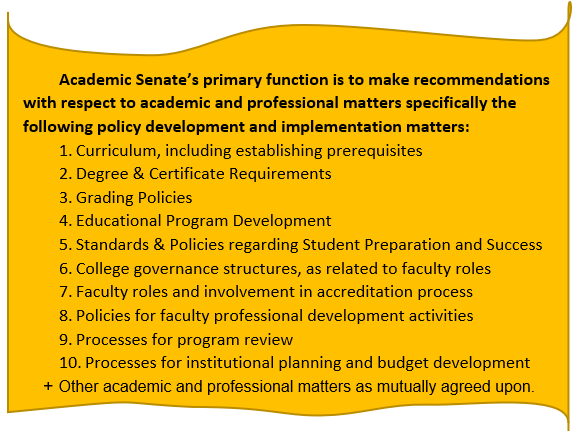 VENTURA COLLEGE ACADEMIC SENATE MEMBERSVENTURA COLLEGE ACADEMIC SENATE MEMBERSVENTURA COLLEGE ACADEMIC SENATE MEMBERSConstituencyRepresentativeAttendedPresidentDan ClarkVice PresidentPreston PipalTreasurerAndrea HoriganSecretaryColleen CoffeyCurriculumMichael BowenCareer Education: Business, Child Development, Criminal Justice, Allied Health and Nursing(3 Faculty Reps)Deanna HallCareer Education: Business, Child Development, Criminal Justice, Allied Health and Nursing(3 Faculty Reps)Rachel JohnsonCareer Education: Business, Child Development, Criminal Justice, Allied Health and Nursing(3 Faculty Reps)Lazaro SalinasCareer Education: Technology and Workplace(1 Faculty Rep)***Vacant*** English, Math, Communication, and Learning Resources(4 Faculty Reps)Gabe Arquilevich English, Math, Communication, and Learning Resources(4 Faculty Reps)Chris Frederick English, Math, Communication, and Learning Resources(4 Faculty Reps)Jaclyn Walker English, Math, Communication, and Learning Resources(4 Faculty Reps)***Vacant***Health, Kinesiology, Athletics, Visual and Performing Arts(3 Faculty Reps)Nathan ColeHealth, Kinesiology, Athletics, Visual and Performing Arts(3 Faculty Reps)Bill HendricksHealth, Kinesiology, Athletics, Visual and Performing Arts(3 Faculty Reps)Mary McDonoughLibrary, Languages, Behavioral & Social Sciences (3 Faculty Rep)Ron MulesLibrary, Languages, Behavioral & Social Sciences (3 Faculty Rep)Michael WardLibrary, Languages, Behavioral & Social Sciences (3 Faculty Rep)***Vacant***Sciences and Distance Education (3 Faculty Reps)Kammy Algiers / Chloe BranciforteSciences and Distance Education (3 Faculty Reps)Erin BrockerSciences and Distance Education (3 Faculty Reps)Marta De JesusSelf-Nominated Part-Time Faculty MemberGreg CooperStudent Services (4 Faculty Reps)Paula MunozStudent Services (4 Faculty Reps)Gema Espinoza SanchezStudent Services (4 Faculty Reps)Yia VangStudent Services (4 Faculty Reps)***Vacant***Agenda ItemDiscussion NotesAction?I. Call to OrderII. Public Comments (2 min. per comment)III. Acknowledgement of Guests (1 min.)IV. Informational Items (These are agenda items intended to provide the body with brief updates or reports of activities or actions from outside. If the Senate wishes to debate or discuss an item presented as information, they must request that it be placed on an agenda at future meeting as an action or discussion item.) a. Strategic Plan Updateb. Program Viability Criteria/Processc. Senate AwardsV. Action Items (These are agenda items that require a vote from the Senate):a. Approval of Feb 20th minutesb. Approval of March 5th minutesc. Approval of Senate Bylaws workgroupd. Accreditation Midterm Report (1st reading)VI. Discussion Items (These agenda items are a chance for the body to discuss and debate any matter related to the business of the Senate, often leading to action at a future meeting or providing the President or Chair with direction for discussions with the Administration, State Academic Senate, or other bodies.) a. SEP rewriteb. Summer 2020 Online-only Course Offering Decisionsc. Response to Immigration Officials on Campus documentd. Priority Registration e. Vote of No Confidence and/or Resolution to Delay Contract Negotiationsf. +/- grading systemVII. President’s ReportVIII. Reports from Senate Subcommittees, Task Forces, and/or Work Groupsa. Curriculum Committee (Michael) b. Guided Pathways c. CTE liaison report (Deanna Hall) d. Treasurer’s Report (Andrea) e. OER Report (Andrea) f. DE (Preston) g. Faculty PD Committee (Colleen)  IX. Announcements for the Good of the Ordera. AFT Update (Michael Ward) b. Upcoming ASCCC Events: Details can be found at https://asccc.org/calendar/list/events X. Requests for Future Agenda ItemsXI. Adjournment 